MOVE FORM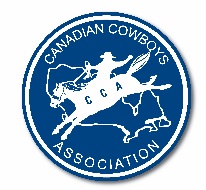 RODEO______________________________NAME#REASONSIGNATUREDATE